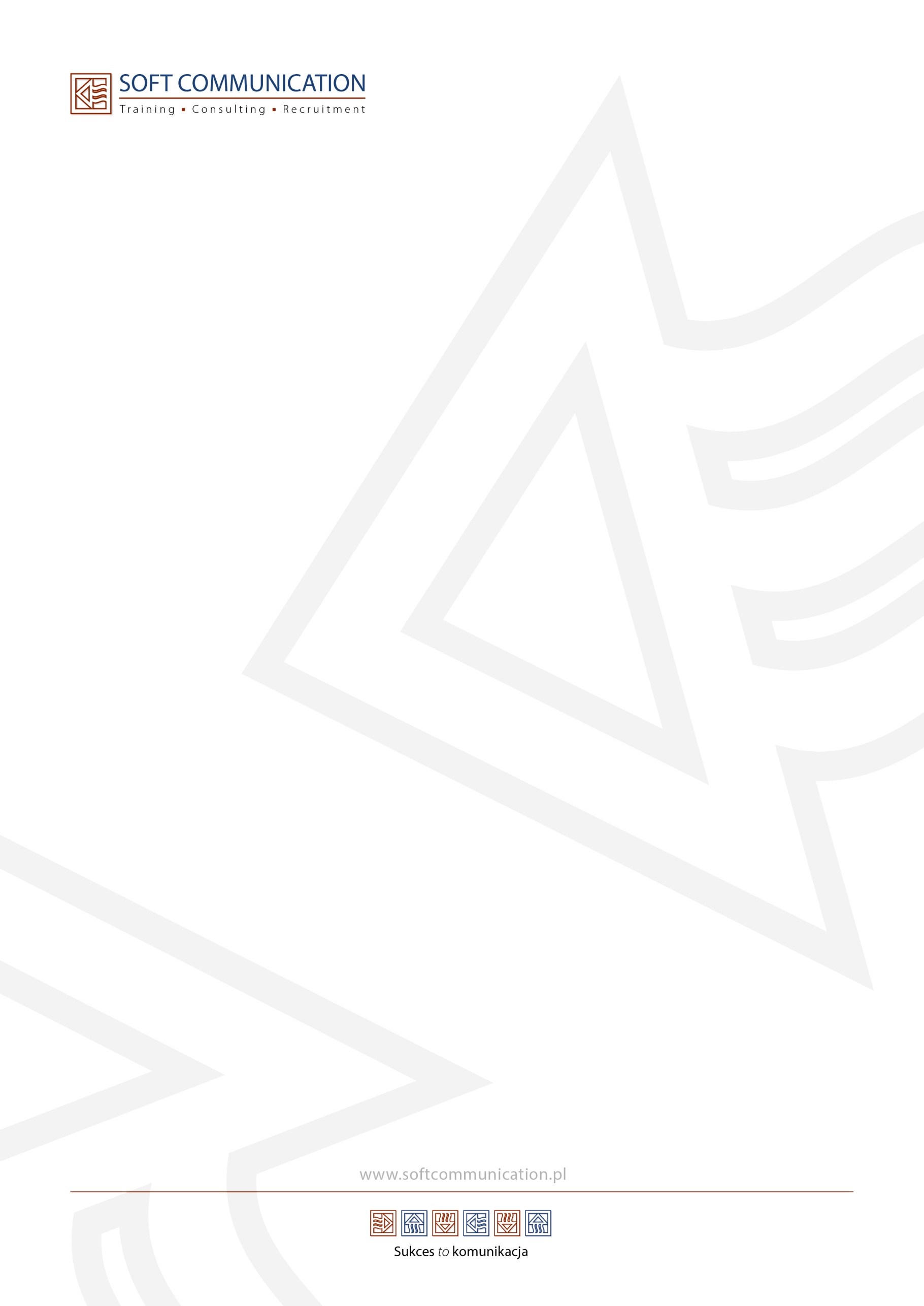 Szkolenie:„Pielęgniarka i Położna w Badaniach Klinicznych ” Szanowne Panie,Jesteśmy firmą szkoleniową specjalizującą się w szkoleniach dla rynku farmaceutycznego, głównie w zakresie Badań Klinicznych, które także monitorujemy.  W związku z rosnącą liczbą badań klinicznych w Polsce, rośnie zapotrzebowanie na pracowników firm prowadzących badania kliniczne (CRO) oraz zespołów badawczych w szpitalach, przychodniach i lecznicach.  Panie Pielęgniarki i Położne są  poszukiwane jako cenni(z racji profilu wykształcenia) kandydaci na pracowników Firm Badań Klinicznych(CRO) jako Asystenci (Assistant) a w dalszej kolejności Monitorzy Badań Klinicznych(CRA) lub też, pracownicy Zespołów Badawczych jako Koordynatorzy (Coordinator).Celem szkolenia jest przygotowanie Pań Pielęgniarek i Położnych do pracy na wyżej wymienionych stanowiskach. Zdobyta wiedza umożliwia rozszerzenie kompetencji  (a także przekwalifikowanie), dając przewagę w procesie rekrutacji do firm CRO oraz przy wyborze do Zespołów Badawczych. Wiele Pań stara się o możliwość pracy w badaniach klinicznych jako dodatkowe zajęcie do wykonywanego zawodu. Cena rynkowa naszego szkolenia wynosi 1600zł. Ze względu na zainteresowanie szkoleniem Pań Pielęgniarek i Położnych zgłaszających się indywidualnie, postanowiliśmy uczynić szkolenie bardziej dostępnym, przygotowując promocyjną  ofertę szkoleniową dla grup 50 osobowych w cenie 280zł/osobę/kurs. W przypadku grup 35 osobowych 350zł/osobę/kurs. Dlatego zwracamy się prośbą i zachęcamy do informowania koleżanek o szkoleniu. Kalkulacja została wykonana z założeniem, że kurs odbyłby się na Państwa terenie. Przy organizacji kursu w Warszawie dla grup 50 osobowych cena wynosiłaby 230zł/osobę/kurs.
„Monitorowanie Badań Klinicznych - kurs podstawowy” jest przewidziane jako szkolenie jednodniowe. Kurs prowadzony jest przez specjalistów z doświadczeniem zarówno w zakresie badań klinicznych produktów leczniczych jak i sprzętu medycznego, będących wieloletnimi pracownikami działów badań firm farmaceutycznych oraz firm CRO. Wykładowcy posiadają doświadczenie w koordynowaniu międzynarodowych projektów badawczych (prowadzonych w Europie, USA i Azji), zarządzaniu zespołem Monitorów a także przeszły pozytywnie audyty FDA i CEBK. Załączamy plik z zakresem tematycznym szkolenia i ramowy plan czasowy oraz informacje o firmie.  
W ramach szkolenia prowadzone jest doradztwo zawodowe. Umożliwiamy Paniom konsultacje z trenerami (telefoniczne i mailowe) w okresie 1 miesiąca po zakończeniu szkolenia oraz możliwość przesłania swojego c.v. do konsultacji. Uczestnictwo w szkoleniu jest udokumentowane certyfikatem w języku angielskim. Jako wstępny termin pierwszej edycji szkolenia proponujemy 14.10. 2015(środa).Wstępne zgłoszenia prosimy nadsyłać na adres: lukasz.kopczynski@soft-comm.plKom 605 270 581Z poważaniem,Łukasz KopczyńskiResearch & Development Manager
Soft Communication
Mobile: +48 605 270 581
Mail: lukasz.kopczynski@soft-comm.pl www.softcommunication.pl ------------------------------------------------This message and any attachments are solely for the intended recipient and may contain confidential or privileged information. If you are not the designated recipient, any disclosure, copying, use, or distribution of the information included in this message and any attachments is prohibited. If you have received this communication in error, please notify us immediately by reply e-mail and permanently delete this message and any attachments. Thank sou.